BROADHEMPSTON  VILLAGE PRIMARY SCHOOL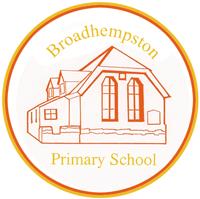 SCHOOL LIFE GROUP Meeting: Tuesday 29th March 2022, in person at schoolIn attendanceRebecca Sear (Governor, Chair), Jill Ryder (Exec Academy Head) , Louise Kneafsey (Parent), Jessica Swinfen (Parent), Susie Pearce (Parent), Karen Barlow (Staff)ActionsApologiesSarah Kingdon (Parent)Approve previous minutesPrevious minutes approved.Matters arising from previous meetinga)RS explained that feedback from the parent group during this meeting would be structured under the headings: attendance, phonics and reading and sport.  The three school priorities for the term.b)RS updated that she is discussing dates for Baby Toddler Group (BBTG) visits with Gaby Cannon.c) JR has written to parents about road safety around drop off and pick up times in her newsletter but this has not led to a reduction in parents parking directly outside the school.  The congestion at these key times remains a challenge.  It was suggested that parents are asked to park only in designated parking bays and not to stop around the school entrance.No further progress on improved signage and road markings.d)JS asked if there was a decision on the use of the area directly in front of the school.  When this was a seating area, fewer cars were able to park around the school entrance and traffic congestion was reduced. RS updated that no plan has yet been communicated for the future of the village square space.The Monks Retreat sign is propped up against the school.e)JR informed the group that the app communication system was working well.  SP suggested an intro sheet for new parents.  f)JR updated group that there will be a Key Stage 2 end of year production as part of the Year 6 Leavers package.  More details to follow. There had been a positive response to this from Year 6 pupils and parents.JR updated group that the school is sharing more school activities and trips with Landscove which has the dual benefit of both increasing social networks and making more efficient use of resources.  The recent Museum trip was a shared outing.The Year 6 pupils now have a number of opportunities to meet and get to know pupils in Year 6 at Landscove.  Increasing their peer group contacts will hopefully help with the transition to secondary schools. Opportunities to get to know Landscove Year 6 include the FairTrade Conference and the Football Tournament.  There is a plan in place to do a joint residential trip in 2023. g) JR and LK reported how successful the recent dentists talks have been and the group discussed the value of parents with a range of professions coming into school.KB suggested creating a database of parent professions and super powers.JR told group about ‘Love Your School’ days at Landscove where parents club together to get a range of tasks around the school and grounds done. They are organised roughly once a term by the PTFA. Group agreed that this should be included in the PTFA meeting agenda for discussion. h)RS updated that Mr Tanner had provided quotes for the new play shed.  The PTFA have agreed to provide funds for work.  Community space reviewRS suggested that RS and JS kick off a review of community spaces in the village and explore how the school might be able to make better use of these resources.  Discussion around potential updates and improvements the school might like to see in play area.  JR suggested need for ‘hang out space’ for older children such as picnic benches. RS mentioned improving play surface and extending slightly so that the playground can be used for more sports.RS told group that a temporary outdoor classroom had previously been given the go ahead by the Village Hall.  JR and KB agreed that this would be a real benefit to the school, provided safeguarding was considered.RS to finalise dates with GCJR to remind in newsletter again.RS to discuss with Parish council.JS and RS to conduct a review of community spaces and their impact on the school. See later action.JR to speak to Monks Retreat to see if sign can be moved.JR to confirm app intro in New Starter Pack.KB to create and send out Microsoft form to gather information from parents.JS to pass to PTFA RS to put plan in place for shed to go up.RS and JS to take forward the review.RS to follow up with village hall on outdoor classroom.Academy Head reportReport attachedJR presented the Heads report – see report for detailsDiscussion around the role of the School Life Group.Discussion around overlap between School Life Group and PTFA.  SP commented on confusion between School Life Group and PTFA comms.  Need clear remit and communication channel for both groups.   It was agreed that the upcoming PTFA  AGM on Tues 5th April would help by reinstating a formal PTFA Committee.Discussion around the school Vision and ValuesJR discussed how well pupils and teachers had adopted the values and how they are woven through everything the school does.  JR talked about how Learning Powers are linked to animals and how this has really helped pupils understand and adopt them.  A Courtesy Cup has been introduced.JR to send out info on School Life Group in newsletter.JS to speak to PTFA and set up a separate PTFA Whatsapp groupJR to introduce Learning Powers and Courtesy Cup to parents in newsletter.Parent Rep feedbackParents were asked to contribute feedback on three areas of focus for the school this term:AttendanceNo feedback.SportThe children are enjoying sport this term. The play leaders system is back up and running at lunch times on Mondays and Wednesdays and is working well. When wet the playground equipment is too slippery and is out of bounds. The playground is split into two- football and general play.  Buddies also play with younger children.PhonicsThe talks Mrs Potter did with Beech and Willow parents were much appreciated and made a real difference to parents understanding the system the school follows for learning phonics and how best to help support this process. The process for reading books is now much clearer. JR explained that Mrs Potter was now leading on guided group and individual reading across Beach and Willow class. There will always be two books linked to phonics being taught in class and a further book to read together. Book changes are Mondays and Thursdays.  Children will move onto accelerated reader when staff assess ready, there is a degree of autnomy in choices within a range. Books from outside can be read and quizzes completed in school.AOBSecond hand sale - the group discussed holding a sale for books, toys and clothes.  Could this also include a ‘Kindness Café’ similar to the one held by Landscove?  School Eco Committee – SP suggested linking School Eco Cttee with Village Eco Cttee and seeing if there might be an opportunity for joint endeavours.Broadhempston Night Skies Initiative – is there an opportunity for the school Eco Cttee to contribute?Jubilee Party – to be held on 5th June and will replace village summer fete. Is there an opportunity for the school at this event?School assemblies – dates have been sent out on the app for when parents have the opportunity to come into an assembly at the village hall.Giving parents as much notice as possible for upcoming dates – is it possible to send out dates for key activities further in advance, even if marked as ‘provisional’ as this would really help parents put plans in place to attend.PTFA AGM – Tuesday 5th April a 7pm in the Monks RetreatJS to include this in PTFA agendaJR to speak to Village Eco Cttee and explore linkJR to confirm dates per term earlier where possibleAll to encourage parents to attend.Date of next meetingTBCNote - Children of those reps attending meeting can join the after school club free of charge for the duration of the meeting.